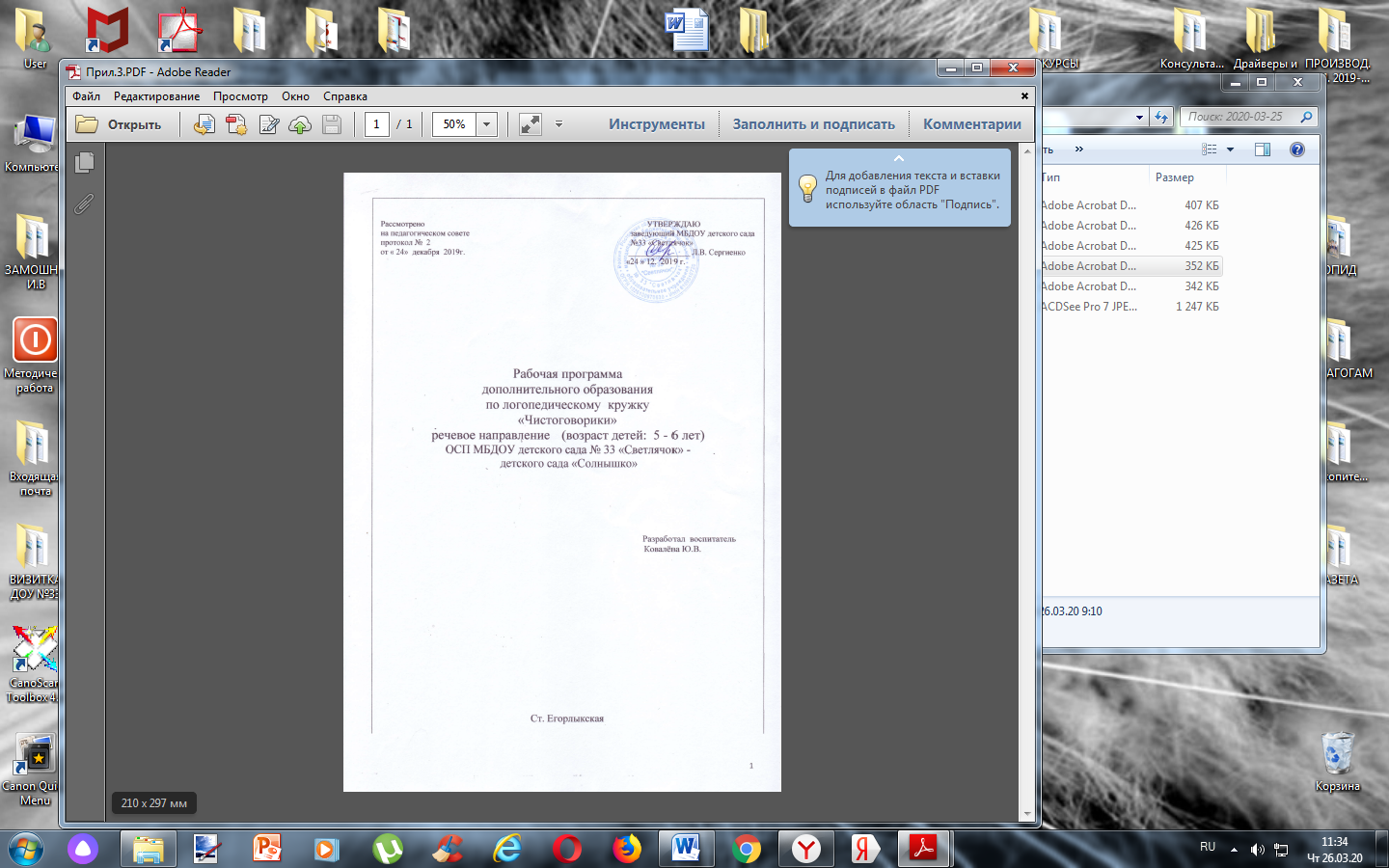 СодержаниеI. Целевой раздел1.1. Пояснительная записка…………………………………………………………..31.2. Цели и  задачи реализации Программы…………………………………………41.3. Принципы и подходы к формированию программы……………………… . …41.4. Отличительные особенности программы……………………………………….51.5. Характеристика возрастных особенностей развития детей дошкольного возраста………………………..…………………………………………………….....61.6. Планируемые результаты освоения программы…………………………….….71.7. Система оценки результатов освоения программы. Формы подведения итогов реализации программы……………………………………………………………….7II. Содержательный раздел2.1. Структура ООД……………………………………………………………………82.2. Перспективно – тематическое планирование…………………………..………102.3. Взаимодействие с родителями воспитанников…………………………..…….242.4. Формы, способы и методы реализации программы. …………………………..25III. Организационный раздел3.1. Особенности организации предметно – пространственной среды…………….253.2. Программно – методическое обеспечение……………………………………....263.3. Список литературы………………………………………………………………..263.4.  ПриложениеI. Целевой раздел1.1. Пояснительная записка       Программа разработана в соответствии с нормативными правовыми документами:1.Федеральным законом «Об образовании в Российской Федерации» от 29.12.2012 № 273-ФЗ.2. «Санитарно- эпидемиологическими требованиями к устройству, содержанию и организации режима работы дошкольных организациях». Санитарно- эпидемиологические правила и нормативы СанПиН 2.4.1.3049-13, утвержденные постановлением Главного государственного санитарного врача Российской Федерации от 15 мая 2013 года № 26, (далее- СанПиН). 3.Конвенция о правах ребёнка.4.Устав МБДОУ.        Дошкольный возраст – важный период в становлении личности ребёнка. Без формирования чистой и правильной речи невозможно приобретать навыки общения и учиться строить отношения с окружающим миром. При нормальном развитии овладение звуковым строем языка у дошкольника заканчивается к 5-6 годам. Но иногда в силу ряда причин этот процесс затягивается. В средней группе мы часто наблюдаем детей, речь которых мало понятна для окружающих: отдельные звуки не произносятся, пропускаются или заменяются другими. Опасаясь насмешек, дети начинают стесняться своих ошибок, избегают общения со сверстниками. Очень часто речевые нарушения влекут за собой отставание в развитии.Нарушение произносительной стороны речи требует специальной логопедической помощи. И, как известно, чем раньше начата коррекционная работа, тем она эффективнее. В связи с тем, что на логопункт в первую очередь зачисляются дети старшей возрастной категории, возникает необходимость оказывать помощь детям старшей группы в форме кружка. Кружковая логопедическая работа облегчает подготовку к основным занятиям по коррекции звукопроизношения, даёт возможность чутко и своевременно реагировать на любые изменения возможностей, потребностей и личностных предпочтений ребёнка, что, в свою очередь, может актуализировать его внутренние ресурсы, включить механизм само коррекции.Для формирования правильного звукопроизношения необходимо выполнять специальные упражнения для многочисленных органов и мышц лица, ротовой полости - артикуляционную гимнастику.Она представляет собой совокупность специальных упражнений, направленных на укрепление мышц речевого аппарата, развитие силы, подвижности и дифференцированных движений органов, принимающих участие в речи.Метод воспитания звукопроизношения путем артикуляционной гимнастики признан известными теоретиками и практиками логопедии (М. Е. Хватцев, О. В. Правдина, М. В. Фомичева, Л. С. Волкова, С. Н. Шаховская, Г. В. Гуровец, Г. В. Кузнецова, Т. Б. Филичева, Н. А. Чевелева, Г. В. Чиркина и др.).1. Артикуляционная гимнастика является основой формирования речевых звуков (фонем) и коррекции нарушений звукопроизношения любой этиологии.Кроме того, для формирования правильной речи очень важно создать оптимальные условия. К ним относятся:2. Развитие мелкой моторики кистей и пальцев рук;Доказано, что уровень развития речи детей находится в прямой зависимости от степени сформированности тонких движений пальцев рук.Как правило, если движения пальцев, развиты в соответствии с возрастом, то и речевое развитие ребенка в пределах возрастной нормы. Поэтому, тренировка движений пальцев и кисти рук является важнейшим фактором, стимулирующим речевое развитие ребенка, способствующим улучшению артикуляционных движений, подготовке кисти руки к письму и, что не менее важно, мощным средством, повышающим работоспособность коры головного мозга, стимулирующим развитие мышления ребенка.3. Формирование правильного речевого дыхания;Важной составляющей речи является дыхание. Речевое дыхание отличается от жизненного тем, что это управляемый процесс. В речи вдох короткий, а выдох длинный. Поэтому количество выдыхаемого воздуха зависит от длины фразы. Правильное речевое дыхание обеспечивает нормальное голосо- и звукообразование, сохраняет плавность и музыкальность речи.4. Развитие фонематического слуха.Основой для понимания смысла сказанного является фонематический слух. При несформированности речевого звукоразличения ребенок воспринимает (запоминает, повторяет, пишет) не то, что ему сказали, а то, что он услышал – что-то точно, а что-то очень приблизительно. Недостаточность фонематического слуха проявляется особенно ярко в школе при обучении письму и чтению, которые в дальнейшем ответственны за оптимальное протекание процесса любого обучения вообще.5. Логоритмика. Чтобы преодолеть проблемы речевого развития, необходимо проводить ритмические упражнения. Дети учатся разговаривать, совершенствуют свою речь, укрепляют мышечный аппарат, формируют правильную осанку, развивают дыхание и многое другое. С помощью логоритмики дети учатся перевоплощаться и входить в образ театрального героя. Благодаря им ребёнок пополняет словарный запас, учится правильно произносить звуки, выбирать интонацию и формировать предложения.1.2. Цели и задачи реализации программы Целью данной рабочей программы является развитие и совершенствование моторики органов артикуляции и создание оптимальных условий для успешной коррекции звукопроизношения у дошкольников с нарушением речи.Задачи:1. Формировать произвольные, координированные движения органов артикуляции.2. Укреплять мышцы артикуляционного аппарата.3. Подготовить речевой аппарат для правильного формирования артикуляционных укладов для основных фонетических групп звуков (шипящих, свистящих, сонорных звуков) .4. Развивать движения кистей и пальцев рук.5. Способствовать развитию правильного физиологического и речевого дыхания;6. Развивать фонематические представления и навыки.1.3.Основные принципы и подходы к формированию программы• Принцип развивающего образования, целью которого является развитие ребенка;• сочетает принципы научной обоснованности и практической применимости (содержание Программы соответствует основным положениям возрастной психологии и дошкольной педагогики)• Принцип критерий полноты, необходимости и достаточности (позволяет решать поставленные цели и задачи только на необходимом и достаточном материале, максимально приближаться к разумному «минимуму»);• Принцип единства воспитательных, развивающих и обучающих целей и задач процесса образования детей дошкольного возраста, в ходе реализации которых формируются такие знания, умения и навыки, которые имеют непосредственное отношение к развитию дошкольников;• Принцип комплексно-тематического построения образовательного процесса;• Принцип построения образовательного процесса на адекватных возрасту формах работы с детьми. Основной формой работы с дошкольниками и ведущим видом их деятельности является игра;         Содержание рабочей программы предусматривает интегрированные подходы видов деятельности в организации коррекционно-педагогического процесса, взаимодействие ребёнка с окружающей средой, поэтапную практическую и продуктивную деятельность по достижению поставленной цели в работе с детьми-логопатами. 1.4. Отличительные особенности программы           Хорошо развитая речь – важнейшее условие всестороннего полноценного развития детей. Чем богаче и правильнее у ребенка речь, тем легче ему высказывать свои мысли, тем шире его возможности в познании окружающей действительности, содержательнее и полноценнее отношения со сверстниками и взрослыми, тем активнее осуществляется его психическое развитие. Но в последнее время наблюдается рост числа детей, имеющих нарушения общей, мелкой моторики и речевого развития. Поэтому так важно заботиться о формировании речи детей, о ее чистоте и правильности, предупреждая и исправляя различные нарушения, которыми считаются любые отклонения от общепринятых норм языка.        В настоящее время нетрадиционные формы и средства работы с детьми привлекают всё большее внимание. Одной из нетрадиционных логопедических технологий является Су –Джок терапия ("Су" – кисть, "Джок" – стопа). Кружковая логопедическая работа облегчает подготовку к основным занятиям по коррекции звукопроизношения, даёт возможность чутко и своевременно реагировать на любые изменения возможностей, потребностей и личностных предпочтений ребёнка, что, в свою очередь, может актуализировать его внутренние ресурсы, включить механизм само коррекции.           Чтобы преодолеть проблемы речевого развития, необходимо проводить ритмические упражнения. Для каждого упражнения педагоги ставят определённую цель. Дети учатся разговаривать, совершенствуют свою речь, укрепляют мышечный аппарат, формируют правильную осанку, развивают дыхание и многое другое. Благодаря ритмическим упражнениям ребёнок начинает чувствовать темп, двигаться в такт, и т. д. Логоритмические упражнения нужны не только для развития речи. Благодаря им можно успокоить слишком активного ребёнка или подбодрить спокойного.       На сегодняшний день эта методика очень востребована. Для каждого ребёнка очень полезны логоритмические упражнения. Они всесторонне развивают детей и совершенствуют их речь. Регулярные логоритмические упражнения помогают оздоровиться. Лучше работает сердечно-сосудистая система, дыхательная, двигательная, познавательная и др. Благодаря таким занятиям у детей поднимается настроение на целый день.1.5. Характеристика основных особенностей развития речи детей 5-6 лет. Развитие речи детей с 5 до 6 лет имеет большое значение, ведь в ближайшем будущем этот маленький человек будет стоять на пороге школы, которая предъявляет высокие требования к уровню развития речи, особенно связной. Умение логично и последовательно излагать свои мысли подразумевает, что ребёнок овладел всеми сторонами родного языка: его грамматикой, фонетикой, он имеет богатый лексический словарь и выразительную речь.Речь детей, развитию которой уделялось большое внимание их родителями и педагогами, на этом возрастном этапе практически не отличается от речи взрослых. От того на каком уровне она находится, во многом зависит успешное овладение грамотой и письмом в первом классе. Если старший дошкольник меняет местами звуки и слоги в устной речи, он точно так же будет это делать при письме и во время чтения.Активный словарь пятилетнего ребёнка насчитывает около 3 тысяч слов. Дети уже точно понимают, что подразумевается под обобщающими словами — птицы, дикие и домашние животные, насекомые, деревья. Они владеют огромным диапазоном понятий, причём их познания простираются не только на предметы быта в пределах видимости, но и на довольно отвлечённые вещи. Они накопили внушительный опыт познания и могут рассуждать, например, о космонавтике и взаимоотношениях людей.Если пятилетнему ребёнку задать вопрос на знакомую тему, он легко ответит на него полным и развёрнутым предложением. В обычной речи дети пользуются простыми фразами, которые к шести годам становятся все длиннее и распространённее. Большинство слов в предложениях правильно употребляются и изменяются, хотя встречается и неправильные формы, например, медвежонков и слонёнков вместо медвежат и слонят, карандашов вместо карандашей, стеклов вместо стёкол.Дети с огромным удовольствием играют в различные словесные игры:испорченный телефон;как назвать по-другому (на подбор синонимов);скажи наоборот (поиск антонимов);что бывает мягким (сладким, высоким, деревянным);узнай предмет по описанию;закончи фразу.Речевой аппарат ребёнка шестого года жизни полностью сформировался и, если нет отклонений в его строении (короткая уздечка языка, высокое нёбо, нарушения прикуса), большинство звуков произносится детьми правильно. Наиболее часто встречающиеся в этом возрасте недостатки произношения:искажение, замены или отсутствие звука [л] (маяко — молоко, ёука — ёлка, игойка — иголка, ководец — колодец);замена звука [р] звуками [л] или [й], полное его отсутствие или искажение (йёдка – лодка, лыба – рыба, баан – баран);Дети этого возраста уже могут самостоятельно заметить подобные недостатки и у себя и окружающих. Бытует мнение среди дошкольных логопедов, что звуки, не появившиеся в речи у детей до пяти - пяти с половиной лет, самостоятельно вряд ли уже появятся. При дефектном произношении или отсутствии какого-нибудь звука, нужно обратиться к специалисту для обследования и проведения коррекционных занятий.Старший дошкольник в этом возрасте почти не делает грамматических ошибок. Иногда он может неверно поставить ударение в малознакомых словах, употребить существительное в ошибочной форме. Если взрослые указывают на допущенные ошибки, то дети в большинстве случаев их уже не повторяют. Ребёнок шестого года жизни развёрнуто отвечает на вопросы взрослых, делает это чётко и внятно произнося слова.Он может составить рассказ по картинке или по серии последовательно расположенных картинок, придумать начало и окончание истории, придумать самостоятельно сказку или рассказ, пересказать прочитанные ему произведения. Описывать предметы пятилетний ребёнок тоже умеет, так же как и отыскивать предмет по описанию взрослого.Дети продолжают классифицировать слова по группам: ёлка, берёза, осина, сосна – это деревья. Аист, ласточка, грач, скворец — это птицы. Творог, молоко, сыр, кефир – это молочные продукты. Практически все звуки дети шестого года жизни произносят правильно, но может встречаться отсутствие или нечёткое произношение звуков [л] и [р].Симптомы задержки речевого развития в 5 летПервое, на что нужно обратить внимание у ребёнка с проблемами с развитием речи – это то, насколько речь понятна. Признаки неразвитой речи:его не всегда могут понять посторонние люди;он говорит невнятно;из-за того, что речь неразборчива, трудно определить, насколько она грамотна, и какими грамматическими категориями он может пользоваться. Например, числом и родом имён существительных, падежами, числом и лицом глаголов;словарный запас очень мал, даже неспециалисту заметно, что он отстаёт от сверстников;фразы, используемые в речи, короткие и неполные, состоят из существительных и глаголов;неправильно произносится или не произносится совсем большое количество звуков.Если у ребёнка есть хотя бы один из этих признаков, можно с уверенностью сказать, что налицо речевая задержка.Особенно внимательно следует отнестись к появлению заикания или речевых запинок. Это очень трудно устранимый дефект речи, коррекция которого может занять несколько лет. Заикание возникает у детей, когда мысли не поспевают за речью, у ребят со слабым типом нервной системы, при излишне строгом семейном воспитании, а также в результате элементарного подражания ребёнком речи заикающегося взрослого.1.6. Ожидаемые результаты:В конце цикла занятий дети  должны:•	овладеть основными артикуляционными движениями по возрасту;•	уметь правильно произносить звуки;•	овладеть  навыками правильного дыхания (выдох длиннее, чем вдох);•	уметь координировать тонкие  пальчиковые движения;•	иметь развитые фонематические представления по возрасту.1.7. Экспресс – обследование детей  5 – 6 –летнего возраста с проблемами речевого развитияЦель: Выявление детей с нарушениями звукопроизношения и лексико–грамматического недоразвития. Оборудование: Игрушка: попугай Петруша Цветные фишки (основные цвета, кроме коричневого) – на каждого ребенка; разрезные картинки (на каждого ребенка); карточки с геометрическими фигурами (на каждого ребенка); игра «Развивающий материал 4-й лишний» (на каждого ребенка); Игра «Классификация». Предметные картинки «большой – маленький». «детеныши животных» (на каждого ребенка). ХОД ОБСЛЕДОВАНИЯ I. ОБЩЕЕ РАЗВИТИЕ РЕБЕНКА. 1)Знание своих имени и фамилии; С кем пришел в детский сад; Знание состава семьи. 2) Исследование зрительного восприятия: Показ цветов (красный, желтый, синий, зеленый, белый, черный) (покажи – назови ) Восприятие формы (круг, квадрат, овал, треугольник).II. ИНТЕЛЛЕКТУАЛЬНОЕ РАЗВИТИЕ (основные операции мышления: анализ, синтез, сравнение, классификация, обобщение). 1) Игра «4-й лишний»; III. РЕЧЕВОЕ РАЗВИТИЕ. 1) Обобщение: Овощи – фрукты,  Игрушки,  Посуда,  Одежда – обувь, Мебель. 2) Предикативный словарь (глагольный словарь): Что делает мальчик? (ест) Что делает девочка? (спит) Что делают дети? (играют) Что делает птица? (летит) Что делают рыбки? (плавают) Что делают машины? (едут) 3) Согласование прилагательных с существительными единственного числа (назвать по картинкам): Красный мяч. Синий шар. Желтое ведро. IV. СОСТОЯНИЕ СЛОВООБРАЗОВАНИЯ 1) Употребление существительных с уменьшительно – ласкательными суффиксами (назвать по картинкам) Кувшин – кувшинчик. Стакан — стаканчик. Звезда — звёздочка. Цветок – цветочек. Стул – стульчик. Шапка – шапочка .2) Образование множественного числа существительных: Замок – замки. Шляпы – шляпы. Паук – пауки. Конфеты – конфеты. Лошадь – лошади. Гусеница – гусеницы. Птенец – птенцы. 3) Образование названий детенышей животных: У кошки – котенок. У лисы — лисенок. У медведя – …..У козы – ….У волка – …У собаки – …У ежа –…. .V. ФОНЕМАТИЧЕСКОЕ ВОСПРИЯТИЕ Воспитатель: — К нам в гости пришел попугай Петруша. 1) Внимательно послушайте, что произносит говорящий попугай Петрушка, и повторите за ним: ауио оуиа па –ба та – да – та га –ка – га ма – мя ны – ни – ны ви – вы – ви пух – мех – мох кот – кит – ток дом – дам – дым бак – бык – бок VI. ЗВУКОПРОИЗНОШЕНИЕ Подбираются слова на звуки: С, З, Ц, СЬ, ЗЬ, ТЬ, ДЬ, Ш, Ж, Щ, Ч, Р, РЬ, Л, ЛЬ, Й VII. ИТОГО: — Молодцы, дети. Вы хорошо отвечали. Попугай Петруша очень доволен вашими ответами.Всего:0 баллов – справляется с помощью педагога, недостаточно четко понимает и выполняет задания;2 балла - справляется самостоятельно, в полном объёме.Данные записываются в таблице. II. Содержательный раздел2.1. Структура ООД.В работе кружка учитывается интеграция следующих областей: коммуникация,социализация, познание, чтение художественной литературы, здоровье.1. Коммуникация – обогащение словаря, звуковая культура речи, развитие умения поддерживать   диалог2. Познание – беседы, дидактические игры, совершенствование смысла пониманияпространственных отношений.3.Художественная литература – используются произведения познавательной направленности. (стихи, потешки, сказки)4. Социализация – приобщение к общепринятым нормам и правилам взаимоотношений со сверстниками и взрослыми5. Здоровье – укрепление мышц артикуляционного аппарата через специальные упражнения, физминутки, самомассаж. для укрепления физического здоровья детейДанная программа составлена с учётом и использованием современных инновационныхтехнологий и методик в области правильного дыхания, развития пальчиковой и общей моторики, обеспечивающей двигательные функции руки, скоординированных действий глаза и руки, положительно влияющих на улучшение познавательных способностей и развитие речи дошкольников.Основной формой осуществления образовательного процесса является занятие, которое включает в себя следующие виды работы:1.Артикуляционные упражнения.2.Упражнения на развитие слухового восприятия, фонематических процессов, внимания, памяти.3. Упражнения и задания на развитие мелкой моторики (пальчиковые игры, самомассаж кистей и пальцев рук шишками, шариками Су-Джок, массажными ёжиками и т. д., сухой бассейн и др.)4. Дыхательные упражнения.5.Лексико-грамматические упражнения.6. Упражнения для формирования связной речи.7. Дидактические игры для развития речи/дифференциации и автоматизации звуков.При разработке и проведении занятий кружка учитываются эффективные методы, приемы и формы работы для того, чтобы учебный материал был доступен и понятен детям2.2. Перспективно – тематическое планирование.2.3. Взаимодействие с семьями воспитанниковОсновные цели и задачи:Важнейшим условием обеспечения целостного развития личности ребенка является развитие конструктивного взаимодействия с семьей.Ведущая цель - создание необходимых условий для формирования ответственных взаимоотношений с семьями воспитанников и развития компетентности родителей (способности разрешать разные типы социальнo - педагогических ситуаций, связанных с воспитанием ребенка); обеспечение права родителей на уважение и понимание, на участие в жизни детского сада. Родителям и воспитателям необходимо преодолеть субординацию, монологизм в отношениях друг с другом, отказаться от привычки критиковать друг друга, научиться видеть друг в друге не средство решения своих проблем, а полноправных партнеров, сотрудников. Основные задачи взаимодействия детского сада с семьей:•изучение отношения педагогов и родителей к различным вопросам воспитания, обучения,   развития детей, условий организации разнообразной деятельности в детском саду и семье;•знакомство педагогов и родителей с лучшим опытом воспитания в детском саду и семье, а также с трудностями, возникающими в семейном и общественном воспитании дошкольников;•информирование друг друга об актуальных задачах воспитания и обучения детей и о возможностях детского сада и семьи в решении данных задач;•создание в детском саду условий для разнообразного по содержанию и формам сотрудничества, способствующего развитию конструктивного взаимодействия педагогов и родителей с детьми;•привлечение семей воспитанников к участию в совместных с педагогами мероприятиях, организуемых в районе (городе, области); •поощрение родителей за внимательное отношение к разнообразным стремлениям и потребностям ребенка, создание необходимых условий для их удовлетворения в семье.Перспективный план работы с родителями2.4. Формы, способы и методы реализации программы.Форма проведения занятий: подгрупповаяПрограмма рассчитана на детей старшего дошкольного возраста и включает в себя 38 занятий. Занятия проводятся вне рабочего времени воспитателя по скользящему графику,  два раза в неделю продолжительностью 20 минут, с группой детей 10 человек.К используемым методам относятся:- информационные (устные словесные и демонстрационные);- практические (репродуктивные и проектные);III. Организационный раздел3.1. Особенности организации предметно – пространственной средыВажнейшим условием реализации основной общеобразовательной программы является создание развивающей и эмоционально комфортной для ребенка образовательной среды. Используются на занятии: зеркала, одноразовые перчатки, ватные палочки, салфетки (сухие и влажные), погремушки, мячики Су-Джок, обучающие и демонстрационные карточки, деревянные ложки, музыкальные инструменты, дощечки для лепки, стеки, краски, кисточки для рисования, дидактические игры для формирования речевого дыхания и развития мелкой моторики рук, аудиозаписи.В работе кружка учитывается интеграция следующих областей: коммуникация,социализация, познание, чтение художественной литературы, здоровье.1. Коммуникация – обогащение словаря, звуковая культура речи, развитие умения поддерживатьдиалог2. Познание – беседы, дидактические игры, совершенствование смысла пониманияпространственных отношений.3. Художественная литература – используются произведения познавательной направленности(стихи, потешки, сказки)4. Социализация – приобщение к общепринятым нормам и правилам взаимоотношений сосверстниками и взрослыми5. Здоровье – укрепление мышц артикуляционного аппарата через специальные упражнения,физминутки, самомассаж. для укрепления физического здоровья детейДанная программа составлена с учётом и использованием современных инновационныхтехнологий и методик в области правильного дыхания, развития пальчиковой и общей моторики,обеспечивающей двигательные функции руки, скоординированных действий глаза и руки,положительно влияющих на улучшение познавательных способностей и развитие речи дошкольников.Основной формой осуществления образовательного процесса является занятие, которое включает всебя следующие виды работы:1.Артикуляционные упражнения.2.Упражнения на развитие слухового восприятия, фонематических процессов, внимания, памяти.3. Упражнения и задания на развитие мелкой моторики (пальчиковые игры, самомассаж кистей ипальцев рук шишками, шариками Су-Джок, массажными ёжиками и т. д., сухой бассейн и др.)4. Дыхательные упражнения.5.Лексико-грамматические упражнения.6. Упражнения для формирования связной речи.При разработке и проведении занятий кружка учитываются эффективные методы, приемы и формыработы для того, чтобы учебный материал был доступен и понятен детям.3.2. Программное – методическое обеспечениеВ.В. Коноваленко, С.В. Коноваленко Автоматизация свистящих звуков С, Сь, З, Зь, Ц у детей. Дидактический материал для логопедов. – издательство Гном, Москва 2018г.В.В. Коноваленко, С.В. Коноваленко Автоматизация шипящих звуков Ш, Ж, Ч, Щ  у детей. Дидактический материал для логопедов. – издательство Гном, Москва 2018г.В.В. Коноваленко, С.В. Коноваленко Автоматизация сонорных звуков Л, Ль у детей. Дидактический материал для логопедов. – издательство Гном, Москва 2018г.В.В. Коноваленко, С.В. Коноваленко Автоматизация сонорных звуков Р, Рь у детей. Дидактический материал для логопедов. – издательство Гном, Москва 2018г.Алферова О. «Играем с логопедом. Говорю правильно» №ЗанятияТема:Цель:Материал:ЯнварьЯнварьЯнварьЗанятие №1 Знакомство с упражнениями артикуляционной гимнастики; знакомство с массажером Су-Джок. Постановка Свистящих звуков С, Сь.Цель: подготовить артикуляцию для свистящих звуков, активизация губ; уметь удерживать открытым рот с одновременным показом верхних и нижних зубов;Знакомство  детей с массажером , правила его использования.Цель использования Су-Джок терапии: Стимуляция высокоактивных точек соответствия всем органам и систем, расположенных на кистях рук.-Нормализовать мышечный тонус, симулировать речевые области в коре головного мозга;- Содействовать снижению двигательной  и эмоциональной расторможенности, нормализовать тонус;-  Совершенствовать навыки пространственной ориентации, развивать память, внимание;-вырабатывать плавную, длительную, непрерывную воздушную струю, идущую посередине языка.Одноразовые перчатки;Салфетки, зеркала, аудиозапись для артикуляционной гимнастики, карточки арт.гимн., мячики Су Ждок, настольные дидактические игры для постановки, автоматизации, дифференциации звуков, наглядные материалы. Занятие № 2Постановка и автоматизация звуков С, Сь.Цель: -подготовить артикуляцию для свистящих звуков, активизация губ.-выработать подвижность и активность губ. Закрепление знаний в упражнениях, играх.-Стимуляция высокоактивных точек соответствия всем органам и систем, расположенных на кистях рук.-Нормализовать мышечный тонус, симулировать речевые области в коре головного мозга;- Содействовать снижению двигательной  и эмоциональной расторможенности, нормализовать тонус;-  Совершенствовать навыки пространственной ориентации, развитие мелкой моторики рук, развивать память, внимание.-развитие длительного, плавного выдоха, активизация мышц губ.- постановка свистящих звуков С, Сь.Одноразовые перчатки; Салфетки, зеркала, аудиозапись для артикуляционной гимнастики, карточки арт.гимн., мячики Су Ждок, настольные дидактические игры для постановки, автоматизации, дифференциации звуков, наглядные материалы.Занятие № 3Постановка и автоматизация звуков С, Сь.Цель: Вырабатывать умение, расслабив мышцы языка, удерживать его широким и распластанным.- Стимуляция высокоактивных точек соответствия всем органам и систем, расположенных на кистях рук.-развитие длительного, плавного и сильного выдоха.-развивать слуховую память и слуховое  внимание.-Развитие мелкой моторики рук, постановка и автоматизация звуков С, Сь.Одноразовые перчатки; Салфетки, зеркала, аудиозапись для артикуляционной гимнастики, карточки арт.гимн., мячики Су Ждок, настольные дидактические игры для постановки, автоматизации, дифференциации звуков, наглядные материалы.Занятие № 4Постановка и автоматизация звуков С, Сь.Цель: продолжать формировать верхний подъем языка в форме «Чашечки», удерживание языка на верхней губе и выполнение облизывающего движения сверху вниз.-Развивать темпоритмическую организацию, мелкую моторику кистей  и пальцев рук, умение сотрудничать.-развитие длительного, плавного и сильного выдоха.-развивать слуховую память и слуховое  внимание.-развитие мелкой моторики рук, постановка и автоматизация звуков С, Сь.Одноразовые перчатки; Салфетки, зеркала, аудиозапись для артикуляционной гимнастики, карточки арт.гимн., мячики Су Ждок, настольные дидактические игры для постановки, автоматизации, дифференциации звуков, наглядные материалы.Занятие  № 5Постановка и автоматизация звуков С, Сь.Цель. Вырабатывать умение удерживать язык в спокойном, расслабленном положение.-развитие длительного, плавного выдоха, активизация мышц губ.-развивать слуховую память и слуховое  внимание.-развитие мелкой моторики рук, постановка и автоматизация звуков С, Сь.-Закрепление навыка правильного согласования местоимения Мой с существительным.Одноразовые перчатки; Салфетки, зеркала, аудиозапись для артикуляционной гимнастики, карточки арт.гимн., мячики Су Ждок, настольные дидактические игры для постановки, автоматизации, дифференциации звуков, наглядные материалы.Занятие № 6Постановка и автоматизация звуков С, Сь.Цель: выработать нижнее положение языка для подготовки к постановке свистящих звуков. Кончик языка упирается в нижние резцы.-Стимуляция высокоактивных точек соответствия всем органам и систем, расположенных на кистях рук.-Нормализовать мышечный тонус, симулировать речевые области в коре головного мозга;- Содействовать снижению двигательной  и эмоциональной расторможенности, нормализовать тонус;-  Совершенствовать навыки пространственной ориентации, развивать память, внимание.-развивать диафрагмальное дыхание.-развивать слуховую память и слуховое  внимание.-развитие мелкой моторики рук, постановка и автоматизация звуков С, СьОдноразовые перчатки; Салфетки, зеркала, аудиозапись для артикуляционной гимнастики, карточки арт.гимн., мячики Су Ждок, настольные дидактические игры для постановки, автоматизации, дифференциации звуков, наглядные материалы.ФевральФевральФевральФевральЗанятие № 7Постановка и автоматизация звука Ш.Цель. Вырабатывать умение, расслабив мышцы языка, удерживать его широким и распластанным.-сформировать сильную правильно направленную воздушную струю для шипящих звуков и звука [р].Методические рекомендации: из положения «Вкусное варенье» сильно подуть на кончик носа, на котором приклеена узкая полоска бумаги ( 3 x 1 см) и сдуть ее. Выполнить 2 – 3 раза. Язык на верхней губе, дуть на кончик носа.- развивать слуховую память и слуховое  внимание.-Закрепление навыка правильного согласования местоимения Моя с существительными.- Постановка и автоматизация звука Ш.Одноразовые перчатки; Салфетки, зеркала, аудиозапись для артикуляционной гимнастики, карточки арт.гимн., мячики Су Ждок, настольные дидактические игры для постановки, автоматизации, дифференциации звуков, наглядные материалы.Занятие № 8Постановка и автоматизация звука Ш.Цель: продолжать формировать верхний подъем языка в форме «Чашечки», удерживание языка на верхней губе и выполнение облизывающего движения сверху вниз.Цель:- Понятие "Один-много. - развивать темпоритмическую организацию, мелкую моторику кистей и пальцев рук, умение сотрудничать"- чередование длительного плавного и сильного выдоха, активизация мышц губ.-развивать слуховую память и слуховое  внимание.-постановка и автоматизация звука Ш.Одноразовые перчатки; Салфетки, зеркала, аудиозапись для артикуляционной гимнастики, карточки арт.гимн., мячики Су Ждок, настольные дидактические игры для постановки, автоматизации, дифференциации звуков, наглядные материалы.Занятие № 9Постановка и автоматизация звука Ш.Цель: подготовить артикуляцию для шипящих звуков. Выполнение артикуляции «Чашечка».-развитие тактильных ощущений, мелкой моторки-выработка плавной, непрерывной струи(Взять чистый пузырек и поднести его ко рту. Кончик языка слегка высунуть так, чтобы он касался только края горлышка. Выдыхать воздух плавно в пузырек. Должен получиться свист.)-развивать слуховую память и слуховое  внимание.- развитие мелкой моторики, постановка и автоматизация звука Ш.Одноразовые перчатки; Салфетки, зеркала, аудиозапись для артикуляционной гимнастики, карточки арт.гимн., мячики Су Ждок, настольные дидактические игры для постановки, автоматизации, дифференциации звуков, наглядные материалы.Занятие № 10Постановка и автоматизация звука Ш.Цель: закрепить нижнее положение языка для свистящих и шипящих звуков и выработать направленную воздушную струю по средней линии языка. Вызывание звука [ с ] по подражанию.-Нормализовать мышечный тонус, симулировать речевые области в коре головного мозга;- Содействовать снижению двигательной  и эмоциональной расторможенности, нормализовать тонус;-  Совершенствовать навыки пространственной ориентации, развивать память, внимание.- распределение воздушной струи по бокам- развивать слуховую память и слуховое  внимание.- развитие мелкой моторики кистей и пальцев рук, постановка и автоматизация звука Ш.Одноразовые перчатки; Салфетки, зеркала, аудиозапись для артикуляционной гимнастики, карточки арт.гимн., мячики Су Ждок, настольные дидактические игры для постановки, автоматизации, дифференциации звуков, наглядные материалы.Занятие №11Постановка и автоматизация звука ШЦель: укреплять мышцы языка, растягивать подъязычную связку.-Активизировать словарь по теме "Зимующие птицы". Формировать навык подбирать слова-признаки, сравнивать. развивать темпоритмическую организацию, мелкую моторику кистей и пальцев рук, умение сотрудничать.- выработка сильной, непрерывной струи, идущей посередине языка(Коробка из — подконфет оборудована, как дорожки для бегунов -«фасолинок», а начинают они бег при помощи «ветра» из трубочек для коктейлей. Победит тот, кто быстрее доведет своего бегуна до финиша.)-развивать слуховую память и слуховое  внимание.Одноразовые перчатки; Салфетки, зеркала, аудиозапись для артикуляционной гимнастики, карточки арт.гимн., мячики Су Ждок, настольные дидактические игры для постановки, автоматизации, дифференциации звуков, наглядные материалы.Занятие № 12Постановка и автоматизация звука Ш. Дифференциация звуков С и Ш.Цель: вырабатывать подъём языка вверх и подвижность его передней части.- Активизировать словарь по теме "Зимующие птицы". Формировать навык подбирать слова-признаки, сравнивать. развивать темпоритмическую организацию, мелкую моторику кистей и пальцев рук, умение сотрудничать.- развитие длительного плавного выдоха и активизация мышц губ-развивать слуховую память и слуховое  внимание.Одноразовые перчатки; Салфетки, зеркала, аудиозапись для артикуляционной гимнастики, карточки арт.гимн., мячики Су Ждок, настольные дидактические игры для постановки, автоматизации, дифференциации звуков, наглядные материалы.Занятие № 13Дифференциация звуков С и Ш.Цель. Выработать умение чередовать движения языка к уголкам рта: вправо – влево.-Вырабатывать умение быстро менять положение языка.профилактика утомления, нарушения осанки, зрения и психоэмоциональная разрядка.-чередование длительного плавного и сильного выдоха(Проводится матч на «футбольном поле» (коробка от конфет), «клюшки» — трубочки для коктейля. Выигрывает тот, кто быстрее задует своих «игроков» в ворота противника. «Игроки» (2 — 3 горошины и 2 — 3 ореха предварительно разбросаны по всему полю)- развивать слуховую память и слуховое  внимание.- дифференциация звуков Ш и С.Одноразовые перчатки; Салфетки, зеркала, аудиозапись для артикуляционной гимнастики, карточки арт.гимн., мячики Су Ждок, настольные дидактические игры для постановки, автоматизации, дифференциации звуков, наглядные материалы.Занятие № 14Дифференциация звуков С и Ш.Цель. Укреплять мышцы языка и вырабатывать подъем языка вверх.-развивать темпоритмическую организацию, мелкую моторику кистей и пальцев рук, умение сотрудничать.- развитие длительного плавного и сильного выдохаПод воздействием выдыхаемого воздуха раскручивается бумажный язычок.-развивать слуховую память и слуховое  внимание.- Дифференциация звуков С и Ш.Одноразовые перчатки; Салфетки, зеркала, аудиозапись для артикуляционной гимнастики, карточки арт.гимн., мячики Су Ждок, настольные дидактические игры для постановки, автоматизации, дифференциации звуков, наглядные материалы.МартМартМартМартЗанятие № 15Постановка и автоматизация свистящих звуков З, Зь.Цель упражнения: способствовать расслаблению мышц языка.- Активизировать словарь по теме "Мамин праздник». Учить подбирать слова-признаки, сравнивать. развивать темпоритмическую организацию, мелкую моторику кистей и пальцев рук, умение сотрудничать.-учить чередованию е сильного и длительного плавного выдоха.- развивать слуховую память и слуховое  внимание.- постановка и автоматизация свистящих звуков З, Зь.Одноразовые перчатки; Салфетки, зеркала, аудиозапись для артикуляционной гимнастики, карточки арт.гимн., мячики Су Ждок, настольные дидактические игры для постановки, автоматизации, дифференциации звуков, наглядные материалы.Занятие № 16Постановка и автоматизация свистящих звуков З, Зь.Цель. Продолжать выработать умение чередовать движения языка к уголкам рта: вправо – влево.- вырабатывать умение быстро менять положение языка.3. «Горох против орехов»- Продолжать учить выполнять двиения вместе с текстом .- празвитие длительного плавного выдоха; активизация губных мышц.-развивать слуховую память и слуховое  внимание.- Постановка и автоматизация звуков З, Зь.Одноразовые перчатки; Салфетки, зеркала, аудиозапись для артикуляционной гимнастики, карточки арт.гимн., мячики Су Ждок, настольные дидактические игры для постановки, автоматизации, дифференциации звуков, наглядные материалы.Занятие № 17Постановка и автоматизация свистящих звуков З, Зь.Цель: добиться ритмичного, точного переключения с одной артикуляции на другую.- Активизировать словарь по теме "Мамин праздник", учить подбирать слова-признаки, сравнивать. развивать темпоритмическую организацию, мелкую моторику кистей и пальцев рук, умение сотрудничать.-развивать слуховую память и слуховое  внимание.- Постановка и автоматизация свистящих звуков З, Зь.Одноразовые перчатки; Салфетки, зеркала, аудиозапись для артикуляционной гимнастики, карточки арт.гимн., мячики Су Ждок, настольные дидактические игры для постановки, автоматизации, дифференциации звуков, наглядные материалы.Занятие № 18Постановка и автоматизация сонорных звуков Р, Рь.Цель: подготовка артикуляции для звука [р] и вибрации кончика языка.- Активизировать словарь по теме "Мамин праздник". Закрепить навык подбирать слова-признаки, сравнивать. развивать темпоритмическую организацию, мелкую моторику кистей и пальцев рук, умение сотрудничать.-развивать слуховую память и слуховое  внимание.- Постановка и автоматизация сонорныз звуков Р, Рь.Одноразовые перчатки; Салфетки, зеркала, аудиозапись для артикуляционной гимнастики, карточки арт.гимн., мячики Су Ждок, настольные дидактические игры для постановки, автоматизации, дифференциации звуков, наглядные материалы.Занятие № 19Постановка и автоматизация сонорных звуков Р, Рь.Закрепление пройденного.Цель: растянуть подъязычную связку для звуков [ р ], [ л ], а для произнесения шипящих звуков найти место образования щели языка в форме чашечки у твердого нёба- Стимуляция высокоактивных точек соответствия всем органам и систем, расположенных на кистях рук.-Нормализовать мышечный тонус, симулировать речевые области в коре головного мозга;- Содействовать снижению двигательной  и эмоциональной расторможенности, нормализовать тонус;-  Совершенствовать навыки пространственной ориентации, развивать память, внимание.-формирование плавного длительного выдоха; активизация губных мышц.-развивать слуховую память и слуховое  внимание.Одноразовые перчатки; Салфетки, зеркала, аудиозапись для артикуляционной гимнастики, карточки арт.гимн., мячики Су Ждок, настольные дидактические игры для постановки, автоматизации, дифференциации звуков, наглядные материалы.Занятие № 20Постановка и автоматизация сонорных звуков Р, Рь.Цель: подготовка верхнего подъема языка для звуков [ р ], [ л ].-развитие мелкой моторики (тонких движений рук) и речевое развитие ребенка взаимосвязаны-развитие длительного плавного выдоха; активизация губных мышц.- развивать слуховую память и слуховое  внимание.- Постановка и автоматизация сонорных звуков Р, Рь.Одноразовые перчатки; Салфетки, зеркала, аудиозапись для артикуляционной гимнастики, карточки арт.гимн., мячики Су Ждок, настольные дидактические игры для постановки, автоматизации, дифференциации звуков, наглядные материалы.Занятие № 21Постановка и автоматизация сонорных звуков Р, Рь.Цель: закрепить верхнее положение языка для сонорных звуков и выработать направленную воздушную струю по средней линии языка. Вызывание звука [ Р ] по подражанию.-Активизировать словарь по теме «Домашние животные». Закреплять навык подбирать слова признаки, сравнивать. Развивать  темпоритмическую организацию, мелкую моторику кистей и пальцев рук.- развитие сильного плавного выдоха; активизация губных мышц-развивать слуховую память и слуховое  внимание.- Постановка и автоматизация сонорных звуков Р, Рь.Одноразовые перчатки; Салфетки, зеркала, аудиозапись для артикуляционной гимнастики, карточки арт.гимн., мячики Су Ждок, настольные дидактические игры для постановки, автоматизации, дифференциации звуков, наглядные материалы.Занятие № 22Постановка и автоматизация сонорных звуков Р, Рь.Цель: выработать верхнее положение языка для подготовки к постановке сонорных звуков. Кончик языка упирается в верхние и нижние резцы.- Активизировать словарь по теме «Домашние животные». Закрепить навык подбирать слова признаки, сравнивать. Развивать  темпоритмическую организацию, мелкую моторику кистей и пальцев рук.-развитие длительного плавного выдоха; активизация губных мышц.- развивать слуховую память и слуховое  внимание.- Постановка и автоматизация сонорных звуков Р, РьОдноразовые перчатки; Салфетки, зеркала, аудиозапись для артикуляционной гимнастики, карточки арт.гимн., мячики Су Ждок, настольные дидактические игры для постановки, автоматизации, дифференциации звуков, наглядные материалы.Апрель.Апрель.Апрель.Апрель.Занятие № 23Постановка и автоматизация сонорных звуков Л, Ль..Цель: подготовка артикуляции для звука [ л ].- вызвать звук [ л ] смешанным способом.-развитие мелкой моторики (тонких движений рук) и речевое развитие ребенка взаимосвязаны-развитие сильного плавного направленного выдоха; активизация губных мышц.- развивать слуховую память и слуховое  внимание.- Постановка и автоматизация сонорных звуков Л, Ль.Одноразовые перчатки; Салфетки, зеркала, аудиозапись для артикуляционной гимнастики, карточки арт.гимн., мячики Су Ждок, настольные дидактические игры для постановки, автоматизации, дифференциации звуков, наглядные материалы.Занятие № 24Постановка и автоматизация сонорных звуков Л, Ль.Цель. Укрепить мышцы языка и отработать подъем языка вверх.-Развитие умения выполнять движения вместе с текстом.- развитие сильного плавного ротового выдоха; активизация губных мышц.- развивать слуховую память и слуховое  внимание.- Постановка и автоматизация сонорных звуков Л, Ль.Одноразовые перчатки; Салфетки, зеркала, аудиозапись для артикуляционной гимнастики, карточки арт.гимн., мячики Су Ждок, настольные дидактические игры для постановки, автоматизации, дифференциации звуков, наглядные материалы.Занятие № 25Постановка и автоматизация сонорных звуков Р, Рь.Цель: подготовка артикуляции для звука [р] и вибрации кончика языка.Цель: Активизировать словарь по теме «Авариумные рыбки». Учить подбирать слова признаки, сравнивать. Развивать  темпоритмическую организацию, мелкую моторику кистей и пальцев рук.Цель: развитие сильного плавного направленного выдоха; активизация губных мышц.Цель: развивать слуховую память и слуховое  внимание.- Постановка и автоматизация сонорных звуков Р, Рь.Одноразовые перчатки; Салфетки, зеркала, аудиозапись для артикуляционной гимнастики, карточки арт.гимн., мячики Су Ждок, настольные дидактические игры для постановки, автоматизации, дифференциации звуков, наглядные материалы.Занятие № 26Постановка и автоматизация сонорных звуков Р, Рь.Цель: формировать вибрацию кончика языка для звука [р].Цель: Активизировать словарь по теме «Аквариумные рыбки». Учить подбирать слова признаки, сравнивать. Развивать  темпоритмическую организацию, мелкую моторику кистей и пальцев рук.-развитие сильного плавного направленного выдоха; активизация губных мышц.- развивать слуховую память и слуховое  внимание.- Постановка и автоматизация сонорных звуков Р, Рь.Одноразовые перчатки; Салфетки, зеркала, аудиозапись для артикуляционной гимнастики, карточки арт.гимн., мячики Су Ждок, настольные дидактические игры для постановки, автоматизации, дифференциации звуков, наглядные материалы.Занятие № 27Постановка и автоматизация сонорных звуков Р, Рь.Цель: закрепить вибрацию кончика языка для звука [р].Цель: вызывание звука [Р ].Цель: поднять настроение ребенку, развивать умение действовать согласно тексту.Цель: развитие сильного ротового выдоха; обучение умению дуть через трубочку; активизация губных мышц. развивать слуховую память и слуховое  внимание.- Постановка и автоматизация сонорных звуков Р, Рь.Постановка и автоматизация сонорных звуков Л, Ль.- дифференциация звуков Р и Л.Одноразовые перчатки; Салфетки, зеркала, аудиозапись для артикуляционной гимнастики, карточки арт.гимн., мячики Су Ждок, настольные дидактические игры для постановки, автоматизации, дифференциации звуков, наглядные материалы.Занятие № 28Постановка и автоматизация сонорных звуков Р, Рь, Л, Ль.Дифференциация сонорных звуков Р и Л. Цель: продолжать добиться ритмичного, точного переключения с одной артикуляции на другую.-развитие сильного ротового выдоха; активизация губных мышц.- развивать слуховую память и слуховое  внимание.- Постановка и автоматизация сонорных звуков Р, Рь.- Постановка и автоматизация сонорных звуков Л, Ль.- дифференциация звуков Р и Л.Одноразовые перчатки; Салфетки, зеркала, аудиозапись для артикуляционной гимнастики, карточки арт.гимн., мячики Су Ждок, настольные дидактические игры для постановки, автоматизации, дифференциации звуков, наглядные материалы.Занятие № 29Постановка и автоматизация сонорных звуков Р, Рь, Л, Ль.Дифференциация сонорных звуков Р и Л. Цель: выработать тонкие дифференцированные движения кончиком языка для звука [р].- Развивать связанную речь. Учить употреблять слова-признаки, сравнивать. Развивать  темпоритмическую организацию, мелкую моторику кистей и пальцев рук.-развитие сильного длительного плавного ротового выдоха; активизация губных мышц.-развивать слуховую память и слуховое  внимание.- Постановка и автоматизация сонорных звуков Р, Рь, Л, Ль.-Дифференциация сонорных звуков Р и Л. Одноразовые перчатки; Салфетки, зеркала, аудиозапись для артикуляционной гимнастики, карточки арт.гимн., мячики Су Ждок, настольные дидактические игры для постановки, автоматизации, дифференциации звуков, наглядные материалы.Занятие № 30Постановка и автоматизация сонорных звуков Р, Рь, Л, Ль.Дифференциация сонорных звуков Р и Л. Цель: закрепить вибрацию кончика языка для звука [р].Развивать связанную речь. Учить употреблять слова-пизнаки, сравнивать. Развивать  темпоритмическую организацию, мелкую моторику кистей и пальцев рук.- развитие сильного плавного выдоха; активизация губных мышц.-развивать слуховую память и слуховое  внимание.-Постановка и автоматизация сонорных звуков Р, Рь, Л, Ль.-Дифференциация сонорных звуков Р и Л. Одноразовые перчатки; Салфетки, зеркала, аудиозапись для артикуляционной гимнастики, карточки арт.гимн., мячики Су Ждок, настольные дидактические игры для постановки, автоматизации, дифференциации звуков, наглядные материалы.Май.Май.Май.Май.Занятие № 31Постановка и автоматизация шипящего звука Ж.Цель: подготовить артикуляцию для шипящих звуков. Выполнение артикуляции «Чашечка».- развитие тактильных ощущений, мелкой моторки- выработка плавной, непрерывной струиВзять чистый пузырек и поднести его ко рту. Кончик языка слегка высунуть так, чтобы он касался только края горлышка. Выдыхать воздух плавно в пузырек. Должен получиться свист.- развивать слуховую память и слуховое  внимание.- Постановка и автоматизация шипящего звука Ж.Одноразовые перчатки; Салфетки, зеркала, аудиозапись для артикуляционной гимнастики, карточки арт.гимн., мячики Су Ждок, настольные дидактические игры для постановки, автоматизации, дифференциации звуков, наглядные материалы.Занятие № 32Постановка и автоматизация шипящего звука Ж.Цель: подготовить артикуляцию для свистящих звуков, активизация губ.- уметь удерживать открытым рот с одновременным показом верхних и нижних зубов.-Стимуляция высокоактивных точек соответствия всем органам и систем, расположенных на кистях рук.-Нормализовать мышечный тонус, симулировать речевые области в коре головного мозга;- Содействовать снижению двигательной  и эмоциональной расторможенности, нормализовать тонус;-  Совершенствовать навыки пространственной ориентации, развивать память, внимание.-вырабатывать плавную, длительную, непрерывную воздушную струю, идущую посередине языка.- развивать слуховую память и слуховое  внимание.- Постановка и автоматизация шипящего звука Ж.Одноразовые перчатки; Салфетки, зеркала, аудиозапись для артикуляционной гимнастики, карточки арт.гимн., мячики Су Ждок, настольные дидактические игры для постановки, автоматизации, дифференциации звуков, наглядные материалы.Занятие №33Постановка и автоматизация шипящего звука Ж.Цель. Вырабатывать умение удерживать язык в спокойном, расслабленном положение.- развитие мелкой моторики кистей и пальцев рук; развить его память, внимание, зрительно-пространственное восприятие, воображение, наблюдательность;  способствовать развитию речи.- развитие длительного, плавного выдоха, активизация мышц губ.-развивать слуховую память и слуховое  внимание.- Постановка и автоматизация шипящего звука Ж.Одноразовые перчатки; Салфетки, зеркала, аудиозапись для артикуляционной гимнастики, карточки арт.гимн., мячики Су Ждок, настольные дидактические игры для постановки, автоматизации, дифференциации звуков, наглядные материалы.Занятие № 34Постановка и автоматизация шипящего звука Ж.Цель: подготовить артикуляцию для шипящих звуков. Выполнение артикуляции «Чашечка».-развитие тактильных ощущений, мелкой моторки- выработка плавной, непрерывной струи- развивать слуховую память и слуховое  внимание.- Постановка и автоматизация шипящего звука Ж.Одноразовые перчатки; Салфетки, зеркала, аудиозапись для артикуляционной гимнастики, карточки арт.гимн., мячики Су Ждок, настольные дидактические игры для постановки, автоматизации, дифференциации звуков, наглядные материалы.Занятие № 35Постановка и автоматизация шипящего звука Ж.Цель. Продолжать выработать умение чередовать движения языка к уголкам рта: вправо – влево.- вырабатывать умение быстро менять положение языка.-Продолжать учить выполнять двиения вместе с текстом .- развитие длительного плавного выдоха; активизация губных мышц.- развивать слуховую память и слуховое  внимание.- Постановка и автоматизация шипящего звука Ж.Одноразовые перчатки; Салфетки, зеркала, аудиозапись для артикуляционной гимнастики, карточки арт.гимн., мячики Су Ждок, настольные дидактические игры для постановки, автоматизации, дифференциации звуков, наглядные материалы.Занятие № 36Повторение пройденного материала.Цель: - Активизировать словарь, составление рассказов по картинке. Закреплять навык подбирать слова признаки, сравнивать. Развивать  темпоритмическую организацию, мелкую моторику кистей и пальцев рук.- развитие длительного плавного выдоха; активизация губных мышц.- развивать слуховую память и слуховое  внимание.- автоматизация свистящих звуков;- автоматизация шипящих звуков;- автоматизация сонорных звуков;- дифференциация  свистящих и шипящих звуков.Одноразовые перчатки; Салфетки, зеркала, аудиозапись для артикуляционной гимнастики, карточки арт.гимн., мячики Су Ждок, настольные дидактические игры для постановки, автоматизации, дифференциации звуков, наглядные материалы.Занятие № 37Повторение пройденного материалаЦель: - Активизировать словарь, составление рассказов по картинке. Закреплять навык подбирать слова признаки, сравнивать. Развивать  темпоритмическую организацию, мелкую моторику кистей и пальцев рук.- развитие длительного плавного выдоха; активизация губных мышц.- развивать слуховую память и слуховое  внимание.- автоматизация свистящих звуков;- автоматизация шипящих звуков;- автоматизация сонорных звуков;- дифференциация сонорных звуков.Одноразовые перчатки; Салфетки, зеркала, настольные дидактические игры,наглядные материалы.Занятие № 38Диагностическое занятие.Цели: Осуществить оценку динамики достижений в коррекции нарушений речевого развития в отношении  конкретного ребенка, и группы детей в целом. - выявление объёма речевых навыков;- сопоставление его с возрастными нормами, с уровнем психического развития;- определение соотношения дефекта и компенсаторного фона речевой активности и других видов психической деятельности;- анализ взаимодействия между процессом овладения звуковой стороной речи, развитием лексического запаса и грамматического строя;-Подведение итогов.Одноразовые перчатки; Салфетки, зеркала, настольные дидактические игры,наглядные материалы.МесяцФорма работыФевральКонсультация «Когда следует обратиться за помощью к логопеду?»МартКонсультация «Как воспитывать у ребенка навыки правильного звукопроизношения»АпрельКонсультация «Профилактика речевых нарушений, стимуляция речевого развития в условиях семьи»МайИндивидуальные беседы по итогам экспресс-диагностики